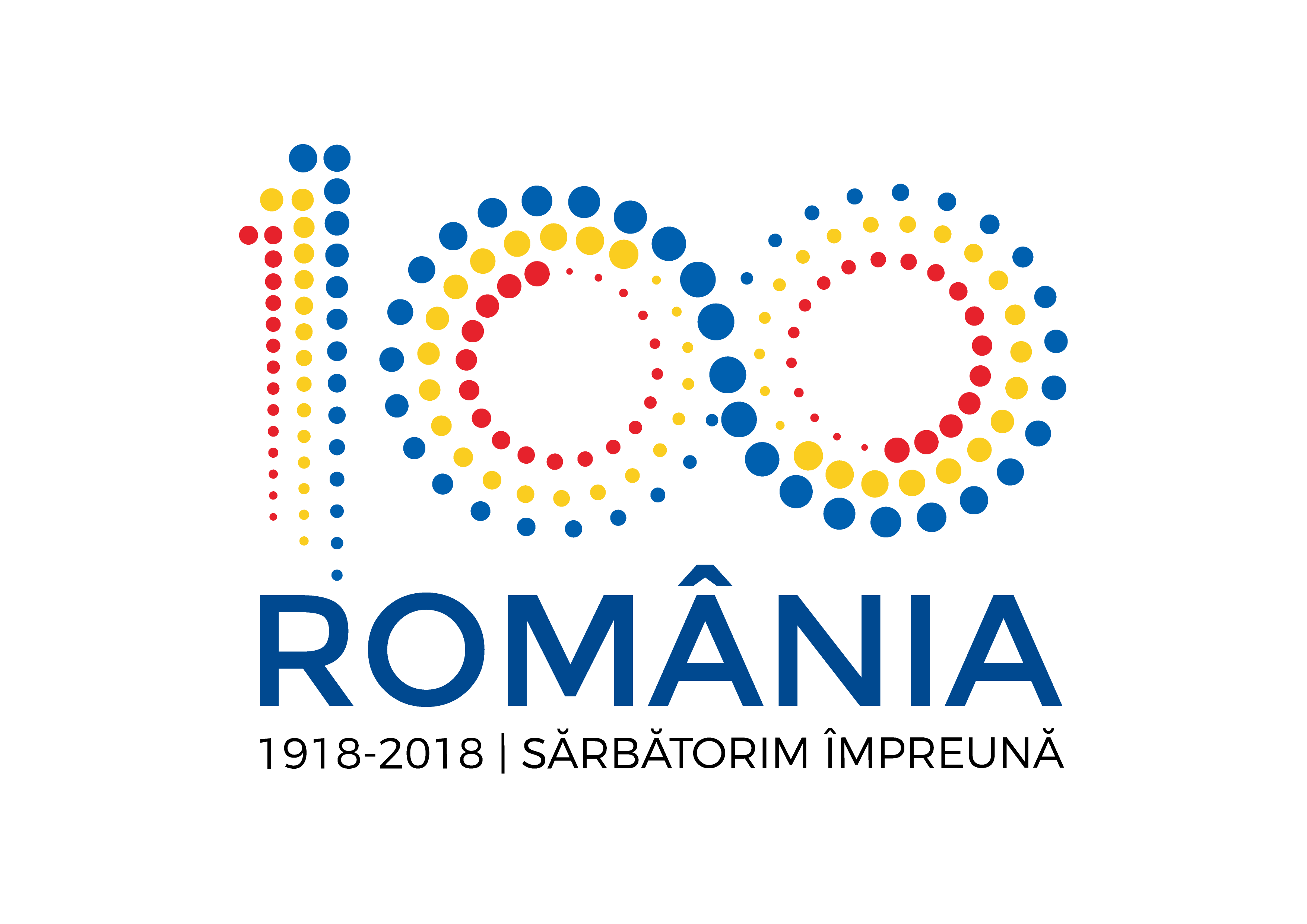 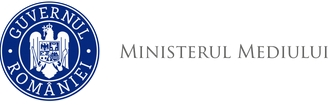 Agenţia Naţională pentru Protecţia Mediului DECIZIA ETAPEI DE ÎNCADRARE - proiect 16.05.2018Ca urmare a solicitării de emitere a acordului de mediu adresată de TAILLEUR FREDERIQUE CELIN prin MOLDOVAN CĂTĂLIN CONSTANTIN cu sediul în judeţul Bistriţa-Năsăud, municipiul Bistrița, str. Compozitorilor, nr. 26, pentru proiectul: Construire ansamblu de locuințe colective în regim de înălțime D+P+4E+ER, municipiul Bistrița, str. Grigore Pletosu, nr. 19, județul Bistrița-Năsăud, documentaţie înregistrată la APM Bistriţa-Năsăud sub nr. 1389/05.02.2018, cu ultima completare la nr. 5197 din 11.05.2018, în baza Hotărârii Guvernului nr. 445/2009 privind evaluarea impactului anumitor proiecte publice şi private asupra mediului şi a Ordonanţei de Urgenţă a Guvernului nr. 57/2007 privind regimul ariilor naturale protejate, conservarea habitatelor naturale, a florei şi faunei sălbatice, cu modificările şi completările ulterioare,Agenţia pentru Protecţia Mediului Bistriţa-Năsăud decide, ca urmare a consultărilor desfăşurate în cadrul şedinţei Comisiei de Analiză Tehnică din data de 16.05.2018, că proiectul: Construire ansamblu de locuințe colective în regim de înălțime D+P+4E+ER, nu se supune evaluării impactului asupra mediului şi nu se supune evaluării adecvate. Justificarea prezentei decizii:	I. Motivele care au stat la baza luării deciziei etapei de încadrare în procedura de evaluare a impactului asupra mediului sunt următoarele: Proiectul intră sub incidenţa HG nr. 445/2009 privind evaluarea impactului anumitor proiecte publice şi private asupra mediului, fiind încadrat Anexa 2, la punctul 10, lit. b) proiecte de dezvoltare urbană, inclusiv construcţia centralelor comerciale şi a parcărilor auto ;1. Caracteristicile proiectului:a) Mărimea proiectului: Pe terenul în suprafață de 3018 m2  se prevede construirea unui ansamblu de 3 locuințe colective în regim de înălțime D+P+4E+ER:- clădirile vor avea 66 apartamente (22 de apartamente/bloc) cu suprafața construită –360 m2/bloc- 1081,6 m2/ansamblu;     -  locuri parcare 60 locuri din care 30 la demisol (câte 10 parcări/bloc) și 30 parcări în curte -375  m2;    - pavaje carosabile – 948,40 m2;     - spații verzi – 906 m2;    - platformă betonată gospodărească – 12 m2;    - spații de joacă – 60 m2;- alimentarea cu apă se va face de la rețeaua de distribuție a municipiului Bistrița, iar evacuarea apelor uzate se va face în rețeaua publică de canalizare;  - încălzirea și prepararea apei calde menajere este asigurată individual pentru fiecare apartament de centralele termice pe combustibil gazos cu o putere de 24kW;- energia electrică se va asigura prin racordare la rețeaua de distribuție electrică din zonă;b) Cumularea cu alte proiecte: - Proiectul nu are efecte cumulative cu alte proiecte.c) Utilizarea resurselor naturale: - dintre resursele naturale se utilizează, la faza de construire, agregate naturale - nisip, balast, betoane, cărămizi, țigle;d) Producţia de deşeuri: - deșeurile rezultate din lucrările de construcție (pământ, amestecuri de beton, cărămizi, țigle, pietriș, material lemnos și resturi metalice) se vor colecta separat; depozitarea deșeurilor nevalorificabile se va face numai în locurile indicate de administrația locală; deșeurile valorificabile (lemn, metal, materiale ceramice,etc.) vor fi predate către unități specializate autorizate;- deșeurile menajere se vor colecta selectiv în europubele pe un spațiu special amenajat și vor fi preluate de unități autorizate specializate.e) Emisiile poluante, inclusiv zgomotul şi alte surse de disconfort: - pe perioada derulării lucrărilor de execuție pot apărea emisii:- pulberi de la operaţiile de construcţii,  finisaje și de la operaţiile de săpături;- noxe de la mijloacele de transport.Aceste emisii au un caracter provizoriu, în intervale mici de timp, luându-se măsuri pentru reducerea acestora (stropiri, program de lucru adaptat pentru executia lucrărilor și operațiuni de transport, folosirea unor mijloace de transport performante, etc).- în perioada lucrărilor de construire, zgomotul va fi generat de utilajele de excavație şi mijloacele de transport și se va avea în vedere utilizării unor utilaje silențioase, cu un grad ridicat de fiabilitate și randament ridicat; f) Riscul de accident, ţinându-se seama în special de substanţele şi tehnologiile utilizate: - nu este cazul;2. Localizarea proiectului: 2.1. utilizarea existentă a terenului: conform prevederilor Certificatului de Urbanism nr. 2718/31.10.2017, folosința actuală  -  construcții, teren intravilan, municipiul Bistrița, S=3018 m2;2.2. relativa abundenţă a resurselor naturale din zonă, calitatea şi capacitatea  regenerativă a acestora: nu este cazul.2.3. capacitatea de absorbţie a mediului, cu atenție deosebită pentru:a) zonele umede- nu este cazul,b) zonele costiere-nu este cazul,c) zonele montane și cele împădurite- nu este cazul,d) parcurile și rezervațiile naturale- nu este cazul,e) ariile clasificate – nu este cazul,f)  zonele de protecție specială- nu este cazul,g)  ariile în care standardele de calitate ale mediului stabilite de legislaţie, au fost deja depăşite- nu este cazul,h) ariile dens populate- nu este cazul,peisajele cu semnificație istorică, culturală și arheologică- nu este cazul,3. Caracteristicile impactului potenţial:a) extinderea impactului: aria geografică şi numărul persoanelor afectate – nu este cazul,b) natura transfrontieră a impactului: nu este cazul,c) mărimea şi complexitatea impactului: in perioada de execuţie şi implementare a proiectului impactul asupra factorilor de mediu va fi nesemnificativ dacă se vor respecta măsurile  privind protecţia factorilor de mediu impuse;d) probabilitatea impactului: nesemnificativă;e) durata, frecvenţa şi reversibilitatea impactului: nu este cazul;Proiectul a parcurs etapa de evaluare iniţială, din analiza listei de control pentru etapa de încadrare, finalizată în şedinţa Comisiei de Analiză Tehnică, nu rezultă un impact semnificativ asupra mediului al proiectului propus.Anunţurile publice privind depunerea solicitării de emitere a acordului de mediu şi privind etapa de încadrare au fost mediatizate prin afişare la sediul Primăriei Municipiului Bistrița, prin publicare în presa locală şi afişare pe site-ul şi la sediul A.P.M. Bistriţa-Năsăud.  Nu s-au înregistrat observaţii/contestaţii/comentarii din partea publicului interesat pe parcursul procedurii de emitere a actului de reglementare.II. Motivele care au stat la baza luării deciziei etapei de încadrare în procedura de evaluare adecvată sunt următoarele: - proiectul propus nu intră sub incidenţa art. 28 din Ordonanţa de Urgenţă a Guvernului nr. 57/2007 privind regimul ariilor naturale protejate, conservarea habitatelor naturale, a florei şi faunei sălbatice, cu modificările şi completările ulterioare;Condiţii de realizare a proiectului:1. Se vor respecta prevederile O.U.G. nr. 195/2005 privind protecţia mediului, cu modificările şi completările ulterioare.2. Materialele necesare pe parcursul execuţiei lucrărilor vor fi depozitate numai în locuri special amenajate în incintă, astfel încât să se asigure protecţia factorilor de mediu. 3. Deşeurile menajere vor fi transportate şi depozitate prin relaţie contractuală cu operatorul de salubritate, iar deşeurile valorificabile se vor preda la societăţi specializate, autorizate pentru valorificarea lor. 4. Se interzice depozitarea necontrolată a deşeurilor (direct pe sol, etc.) ca şi incinerarea lor.5. Pământul rezultat din săpături va fi utilizat pentru lucrări de nivelare şi de refacere a terenului.6. Suprafaţa de teren ocupată temporar pe perioada executării lucrărilor trebuie limitată la strictul necesar şi va fi adusă la starea iniţială după terminarea lucrărilor.7. Se vor lua toate măsurile necesare pentru:	- evitarea scurgerilor accidentale de produse petroliere de la mijloacele de transport utilizate;    	- evitarea depozitării necontrolate a materialelor folosite şi a deşeurilor rezultate;  	- asigurarea permanentă a stocului de materiale și dotări necesare pentru combaterea efectelor poluărilor accidentale (materiale absorbante);8. Autovehiculele şi utilajele folosite vor respecta normele şi prevederile privind emisiile de noxe şi de zgomot. Mijloacele de transport şi utilajele folosite vor fi întreţinute corespunzător, pentru a se evita emisiile de noxe în atmosferă şi scurgerile accidentale de carburanţi şi lubrifianţi.9. Alimentarea cu carburanţi a mijloacelor auto și schimburile de ulei se vor face numai pe amplasamente autorizate.10. Se interzice accesul de pe amplasament pe drumurile publice cu utilaje, maşini de transport necurăţate. 11. Nu se vor executa lucrări de reparaţii a motoarelor, schimbarea uleiului de motor şi hidraulic pe amplasamentul proiectului. Aceste operațiuni se vor efectua numai pe amplasamente autorizate.12. La stabilirea programului de lucru şi de transport a materialelor necesare se vor lua măsuri de diminuare la minim a potenţialului disconfort creat locuitorilor sau obiectivelor de interes public. 13. Se vor lua măsurile necesare pentru prevenirea degajării şi împrăştierii prafului în timpul execuţiei lucrărilor (instalare barieră de protecţie, umectări ş.a.).14. Amenajarea corespunzătoare a organizării de şantier în ceea ce priveşte utilităţile (apă, electricitate, dotarea cu grup sanitar ecologic, colectarea apei uzate menajere, după caz) şi depozitarea materialelor periculoase şi inflamabile conform legislaţiei în vigoare.15. La terminarea lucrărilor se va dezafecta zona organizării de şantier, se vor îndepărta atât materialele rămase neutilizate cât şi deşeurile rezultate în timpul lucrărilor, iar suprafeţele de teren afectate temporar de lucrările de execuţie vor fi aduse la starea iniţială.16. Instruirea/pregătirea angajaţilor pentru intervenţie în cazul sesizării unor scurgeri accidentale de produse petroliere/uleiuri minerale. 17. În cazul apariţiei unei poluări accidentale se vor lua imediat măsuri de stopare a fenomenului şi de remediere a suprafeţei afectată.     Se va raporta la APM BN şi la CJ BN al GNM orice poluare constatată, indiferent de cauzele apariţiei acesteia.18. La execuția lucrărilor se vor respecta întocmai cele menționate în memoriul de prezentare (date, parametri), justificare a prezentei decizii.19. La finalizarea investiţiei, titularul va notifica Agenţia pentru Protecţia Mediului Bistriţa-Năsăud şi Comisariatul Judeţean Bistriţa-Năsăud al Gărzii Naţionale de Mediu pentru verificarea conformării cu actul de reglementare.	Prezentul act de reglementare este valabil pe toată perioada punerii în aplicare a proiectului, dacă nu se produc modificări.În cazul în care proiectul suferă modificări, titularul este obligat să notifice în scris Agenţia pentru Protecţia Mediului Bistriţa-Năsăud asupra acestor modificări, înainte de realizarea acestora.Nerespectarea prevederilor prezentului acord de mediu se sancţionează conform prevederilor legale în vigoare. Verificarea conformării cu prevederile prezentului act se face de către Garda Naţională de Mediu/Comisariatul judeţean Bistriţa-Năsăud şi Agenţia pentru Protecţia Mediului Bistriţa-Năsăud.Prezenta decizie poate fi contestată în conformitate cu prevederile Hotărârii Guvernului nr. 445/2009 şi ale Legii contenciosului administrativ nr. 554/5004, cu modificările şi completările ulterioare.          DIRECTOR EXECUTIV,	                                                           ŞEF SERVICIU 								 AVIZE, ACORDURI, AUTORIZAŢII,                          biolog-chimist Sever Ioan ROMAN								        ing. Marinela Suciu       Întocmit, ecolog Catrinel Dodan Agenţia pentru Protecţia Mediului Bistrița-Năsăud